СОВЕТ ДЕПУТАТОВ МУНИЦИПАЛЬНОГО ОБРАЗОВАНИЯ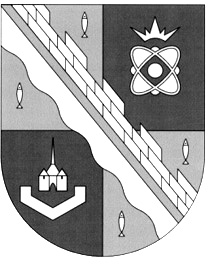 СОСНОВОБОРСКИЙ ГОРОДСКОЙ ОКРУГ ЛЕНИНГРАДСКОЙ ОБЛАСТИ(ТРЕТИЙ СОЗЫВ)Р Е Ш Е Н И Еот 31.01.2018 г.  № 6=========================================================================С учетом изменений и дополнений, внесенных:- решением совета депутатов от 22.11.2019 года № 49;- решением совета депутатов от 24.07.2020 года № 87;- решением совета депутатов от 26.03.2021 года № 34;- решением совета депутатов от 27.01.2022 года № 12==================================================================«Рассмотрев проект, представленный рабочей группой, и на основании статьи 14 Жилищного Кодекса Российской Федерации (Федеральный закон от 29.12.2004 N188-Ф3 с изменениями), статьи 7 Федерального закона от 29.12.2004 N189-ФЗ «О введении в действие Жилищного кодекса Российской Федерации» (с изменениями), пункта 5 части 1 и пункта 30 части 2 статьи 27 Устава муниципального образования Сосновоборский городской округ, пункта 2.2 «Положения о порядке управления и распоряжения муниципальной собственностью муниципального образования Сосновоборский городской округ», утвержденного решением Собрания представителей N96 от 18.09.2001 (с изменениями), а также Постановления Конституционного Суда от 30 марта 2012. N9-П «По делу о проверке конституционности части второй статьи 4 Закона Российской Федерации «О приватизации жилищного фонда в Российской Федерации» в связи с жалобой администрации муниципального образования «Звениговский муниципальный район» республики Марий Эл», совет депутатов Сосновоборского городского округаР Е Ш И Л:1. Установить следующие условия, наличие которых в совокупности является основанием для принятия к рассмотрению советом депутатов Сосновоборского городского округа заявлений граждан о разрешении приватизации жилых помещений специализированного жилищного фонда служебных жилых помещений, предоставленным им после передачи данных жилых помещений в муниципальную собственность и разрешений в переводе таких жилых помещений специализированного жилищного фонда служебных жилых помещений в жилищный фонд социального использования:1.1. проживание нанимателя в служебных жилых помещениях муниципального жилищного фонда не менее 5 лет и наличие стажа трудовой деятельности не менее 5 лет в должностях, дающих право на получение служебного жилого помещения в соответствии с Жилищным кодексом Российской Федерации и муниципальными правовыми актами совета депутатов Сосновоборского городского округа;1.2. Отсутствие у нанимателя и проживающих с ним членов семьи жилья на праве собственности на территории Сосновоборского городского округа либо наличия жилья на территории Сосновоборского городского округа на праве собственности менее учетной нормы.3. Наличие оснований, указанных в пунктах 1.1 и 1.2 настоящего решения не являются обязательным для принятия в каждом конкретном случае советом депутатов Сосновоборского городского округа решений о разрешении администрации Сосновоборского городского округа приватизации жилого помещения специализированного жилищного фонда служебных жилых помещений или разрешений в переводе таких жилых помещений специализированного жилищного фонда служебных жилых помещений в жилищный фонд социального использования, а лишь является достаточным для того, чтобы граждане – наниматели служебных жилых помещений могли бы рассчитывать на принятие таких решений в порядке исключения (в целях сохранения для муниципалитета массива служебных жилых помещений в объеме, соответствующем их целевому предназначении).4. К отношениям по пользованию жилыми помещениями, которые находились в зданиях, принадлежавших государственным или муниципальным предприятиям либо государственным или муниципальным учреждениям, и использовались в качестве общежитий или служебных жилых помещений, и переданы в ведение органов местного самоуправления городского округа, вне зависимости от даты передачи этих жилых помещений и от даты их предоставления гражданам на законных основаниях применяются нормы Жилищного кодекса Российской Федерации о договоре социального найма.5. К отношениям по пользованию жилыми помещениями, которые находились в зданиях, принадлежавших государственным или муниципальным предприятиям либо государственным или муниципальным учреждениям, и использовались в качестве общежитий или служебных жилых помещений, и не были переданы в ведение органов местного самоуправления городского округа в результате изменения формы собственности или ликвидации указанных предприятий или учреждений, если эти жилые помещения предоставлены гражданам на законных основаниях до даты изменения формы собственности или ликвидации указанных предприятий или учреждений, применяются нормы главы 35 Гражданского кодекса Российской Федерации о договоре найма, за исключением статьи 672, пункта 2 статьи 674, статей 683 и 684, пункта 1 статьи 687 Гражданского кодекса Российской Федерации, а также правила о расторжении краткосрочного договора найма абзаца второго пункта 2 статьи 687 Гражданского кодекса Российской Федерации. К отношениям по пользованию жилыми помещениями, указанными в настоящей части, также применяются нормы части 2 статьи 60, частей 2 и 3 статьи 83, части 1 статьи 154, частей 1 – 5, 9.1 – 13 статьи 156, статей 157 и 159 Жилищного кодекса Российской Федерации.6. Настоящее решение вступает в силу со дня официального опубликования в городской газете «Маяк».7. Настоящее решение официально опубликовать в городской газете «Маяк».8. Со дня вступления в силу настоящего решения признать утратившим силу решение совета депутатов от 27.03.2013 №45 «Об установлении оснований для принятия решений советом депутатов Сосновоборского городского округа о разрешении администрации Сосновоборского городского округа приватизации жилых помещений специализированного жилищного фонда служебных жилых помещений и разрешений в переводе жилых помещений специализированного жилищного фонда служебных жилых помещений в жилищный фонд социального использования».Глава Сосновоборскогогородского округа                                                                          А.В. Иванов«Об установлении оснований для принятия решений советом депутатов Сосновоборского городского округа о разрешении администрации Сосновоборского городского округа приватизации жилых помещений специализированного жилищного фонда служебных жилых помещений и разрешений в переводе жилых помещений специализированного жилищного фонда служебных жилых помещений в жилищный фонд социального использования»